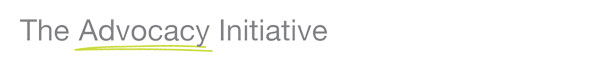 Standards in Public Office Commission RoundtableIn light of a changing regulatory environment The Advocacy Initiative is hosting a roundtable for the C&V sector to discuss the Electoral Act of 1977 which has implications for organisations that receive public donations for political purposes. The Act sets out clear limits on the amounts and sources of permissible donations, as well as in how donations should be managed administratively.The event will take place on March 27th from 10am- 11.30am at the National Women’s Council Ireland on Parnell Square East, Dublin 1. Barrister Gavin Elliot will provide analysis of the implementation of the Act along with enabling an opportunity for C&V organisations to share their experiences and perspectives. You can book a place at: http://bit.ly/1cBi7R4.  Have you a creative idea that would help bring about social change?In May this year we are holding our 6th Knowledge Exchange Forum which will explore creative approaches and tactics for social justice advocates. For the one day event we are hoping to feature a vast range of creative ways to put out a message including forum theatre, spoken word, visual harvesting, flash mobs, viral messaging, infographics, puppets and the rest. We are open to hearing creative ideas for the workshops on the day, the more innovative the better! If you are interested in getting involved or have a burning idea that you think would work well, please drop me a line at clodagh@advocacyinitiative.ie.Free via SkypeNEW BLOG – What does the future hold for government funding and social justice advocacy?In this blog Senan Turnbull reflects on his experience of working in the public sector following the launch of “Are we paying for that?” – Government funding and social justice advocacy, and considers the implications of the research and the future of the C&V sector and state relationship.You can read the blog at: http://bit.ly/1isWiej.  Advocacy from around the worldTime for banks to pay their fair share!Claiming Our Future has launched a campaign to encourage people to sign a petition to urge the government to sign up for the Financial Transaction Tax (FTT). The FTT is a tax on banks that would give billions to tackle poverty and climate change - in Europe and abroad and would apply to trading in bonds, shares and derivatives. The European Commission is proposing a tax of 0.1% on trading in bonds and shares and 0.01% on trading in derivatives. 11 Member States are working to implement this tax including France, Greece, Spain, Portugal and Germany, but Ireland and Britain are so far uninterested in the initiative. To sign up visit: http://bit.ly/OZHlUe.The Politics of Charities report availableAs the Lobbying Bill trundles through UK Parliament, the nightmare of charities being severely limited in politically representing their beneficiaries threatens to become a reality. So what do the public think about charities having the right to lobby? And what does it mean to MPs and journalists for charities to 'be political'?This publication brings together a vast array of data to tackle the big questions in this area. It includes views from over 150 MPs, 170 journalists and more than 1,000 members of the British public to provide the data we needed to create this unique new report. It is free to download at http://nfpsynergy.net/politicscharities.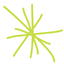 The Advocacy Initiative | Carmichael House | North Brunswick Street | Dublin 7
T: 01 6853291 | E: connect@advocacyinitiative.ie | W: www.advocacyinitiative.ie

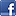 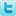 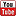 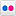 Promoting understanding, awareness and effectiveness of social justice advocacy in IrelandPromoting understanding, awareness and effectiveness of social justice advocacy in IrelandPromoting understanding, awareness and effectiveness of social justice advocacy in IrelandPromoting understanding, awareness and effectiveness of social justice advocacy in Ireland